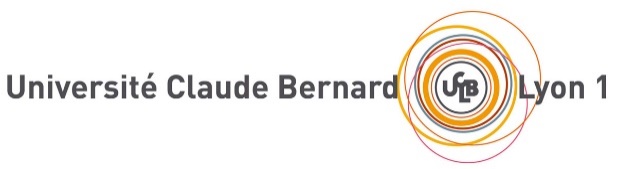 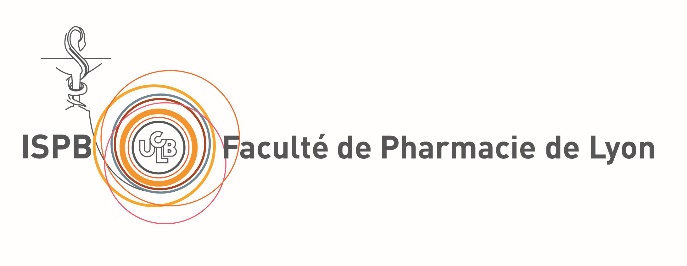 Fiche de vœux pour une mobilité internationale 2024-2025( PAS DE FICHE MANUSCRITE MERCI)Cette fiche est le premier élément de votre dossier de mobilité. Celui-ci sera à constituer en fonction de votre destination en collaboration avec votre CMI, AMI et Correspondant.e.s géographiques.NOM :       Prénom:      Date de naissance et Nationalité :      N° étudiant :      Adresse postale permanente :      N° de téléphone mobile :      E-mail  (Lyon1):      @etu.univ-lyon1.frE-mail (personnel) :      Nom et adresse du centre de Sécurité Sociale :      Formation en cours 2023-2024:  DFGSP2    DFGSP3    DFASP1    DFASP2    6e année   Master …….Formation envisagée à l’international en 2024-2025 :   DFGSP3    DFASP1   UELC  EE   5AHU   Stage     Filière (à partir de 5A) :  Officine   Internat  Industrie   Recherche   Ingénieur   Entrepreneur :  Sc. PoVos 3 vœux de mobilité (indiquer le pays, ville et l’université ou site de stage souhaités + Recherche personnelle si concerné.e) :Avant votre départ, souhaitez-vous suivre des cours de langue pour améliorer votre niveau en :Anglais :	Oui  		Non  		Si Oui, Niveau actuel :	Moyen	  	Avancé  Autre langue à préciser :       Niveau actuel : Moyen   Avancé  Avez-vous déjà bénéficié d’une aide financière pour un précédent départ à l’étranger ? : Oui     Non  Si Oui, précisez :      Etes vous boursier.e sur critères sociaux (CROUS) ? (année en cours ou précédente) :   Oui     Non Si oui, à quel échelon :    0       0bis       1       2       3       4       5       6       7 Plusieurs possibilités de bourses existent. Si vous ne pouvez en obtenir une, maintenez-vous votre départ ? Oui  Non Etes-vous d’accord pour que l’ISPB transmette votre adresse e-mail à des étudiant.e.s intéressé.e.s par votre destination et qui partiront les années suivantes de votre mobilité ? :   Oui     Non Merci de bien vouloir joindre à ce document :- CV Europass (langues à définir selon le.s lieu.x de destination souhaité.s)- Lettre(s) de motivation (langues à définir selon le.s lieu.x de destination souhaité.s) adressée.s au Jury des RI-ISPB- Relevés de notes depuis le relevé de notes du Bac (inclus + PACES, PASS, LAS si concerné-e ou licence(s) + Session 1 ET 2 si concerné-e + ceux des différentes sessions de l’année en cours dès qu’ils sont disponibles)1.Période : Cursus  1 semestre    2 semestres   STAGES  octobre-décembre   janvier-mars   juin-aoûtAutre :      2.Période : Cursus  1 semestre    2 semestres   STAGES  octobre-décembre   janvier-mars   juin-aoûtAutre :      3.Période : Cursus  1 semestre    2 semestres   STAGES  octobre-décembre   janvier-mars   juin-aoûtAutre :      